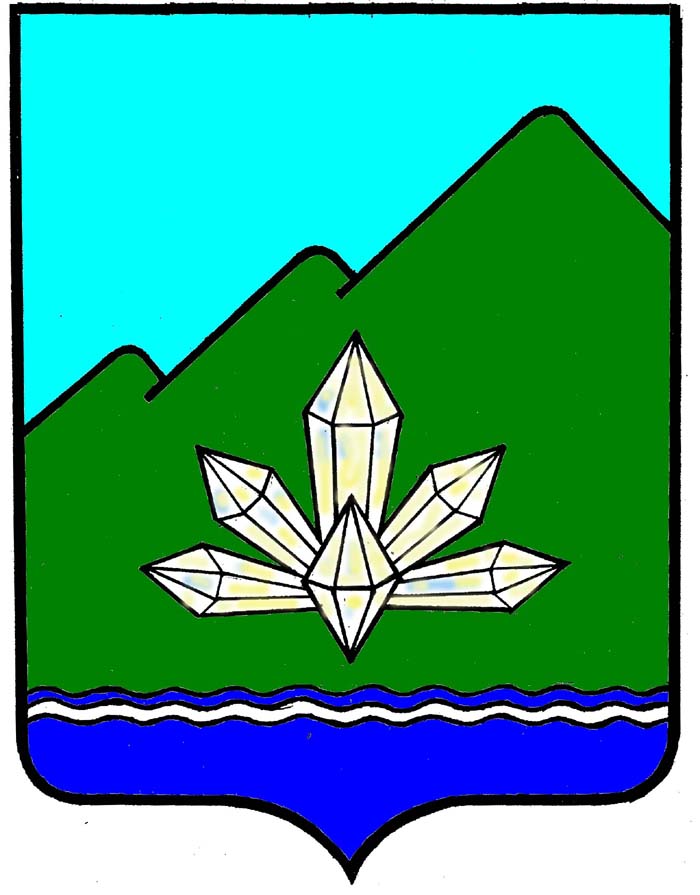 Приморский крайДума Дальнегорского городского округашестого созываРЕШЕНИЕ26 февраля 2016 г.                         г. Дальнегорск                                         № 455О внесении изменений в Правилаземлепользования и застройки натерритории Дальнегорскогогородского округаРассмотрев протоколы публичных слушаний по проекту о внесении изменений в Правила землепользования и застройки на территории Дальнегорского городского округа от 07.12.2015г. № 1, 07.12.2015г. № 2, 08.12.2015г. № 3, 08.12.2015г. № 4, 09.12.2015г. № 5, 09.12.2015г. № 6, 10.12.2015г. № 7, 10.12.2015г. № 8, заключение о результатах публичных слушаний по проекту о внесении изменений в Правила землепользования и застройки  на территории Дальнегорского городского округа от 14.01.2016 года, руководствуясь статьёй 32 Градостроительного кодекса Российской Федерации, статьёй 16 Федерального закона от 06.10.2003 года №131-ФЗ «Об общих принципах организации местного самоуправления в Российской Федерации», Уставом Дальнегорского городского округа, Дума Дальнегорского городского округа,РЕШИЛА:1. Статьи 56.1 – 56.8 Правил землепользования и застройки на территории Дальнегорского городского округа, утвержденных решением Думы Дальнегорского городского округа от 26.09.2013 года №137 (далее – решение) (опубликовано в газете «Трудовое слово» от 10.10.2013 года №41) изложить в новой редакции в соответствии с проектной документацией «Внесение изменений в Правила землепользования и застройки на территории Дальнегорского городского округа» (приложение №1).2. Приложение №2 к решению изложить в редакции приложения №2 к настоящему решению.3. Приложение №3 к решению изложить в редакции приложения №3 к настоящему решению.4. Приложение №4 к решению изложить в редакции приложения №4 к настоящему решению.5. Приложение №5 к решению изложить в редакции приложения №5 к настоящему решению.6. Приложение №6 к решению изложить в редакции приложения №6 к настоящему решению.7. Настоящее решение с приложениями подлежит официальному опубликованию в газете «Трудовое слово» и размещению на официальном сайте Дальнегорского городского округа в информационно-телекоммуникационной сети «Интернет».8. Настоящее решение вступает в силу после его официального опубликования.Председатель ДумыДальнегорского городского округа                                                         С.В. АртемьеваГлаваДальнегорского городского округа                                                         И.В. Сахута